Chương IV.  SỐ PHỨC	Bài 1. Số phức và bài 2. Cộng, trừ và nhân số phứcI. MỨC ĐỘ NHẬN BIẾTTìm mệnh đề sai trong các mệnh đề sau: A. Số phức z = a + bi được biểu diễn bằng điểm M(a; b) trong mặt phẳng phức OxyB. Số phức z = a + bi có môđun là C. Số phức z = a + bi = 0     D. Số phức z = a + bi  có số phức đối z’ = a - biCho số phức z = a + bi. Tìm mệnh đề đúng là:A. z +  = 2bi	B. z -  = 2a	C. z. = a2 - b2	          D. Số phức liên hợp của số phức z = a + bi là số phức:A. z’ = -a + bi	B. z’ = b - ai	C. z’ = -a - bi	          D. z’ = a - biCho số phức z = a + bi. Số phức  có phần thực là :       A. a2 + b2		B. a2 - b2		C. a + b	         	         D. a - bSố phức z = 2 - 3i có điểm biểu diễn là: A. (2; 3)	             B. (-2; -3)	C. (2; -3)       D. (-2; 3)Cho số phức z = a + bi . Số z + z’ luôn là:A. Số thực	B. Số ảo	              C. 0	        D. 2Cho số phức z = a + bi với b  0. Số z –  luôn là:A. Số thực	B. Số ảo	        C. 0		D. iGọi A là điểm biểu diễn của số phức z = 2 + 5i và B là điểm biểu diễn của số phức z’ = -2 + 5i. Tìm mệnh đề đúng trong các mệnh đề sau: A. Hai điểm A và B đối xứng với nhau qua trục hoànhB. Hai điểm A và B đối xứng với nhau qua trục tungC. Hai điểm A và B đối xứng với nhau qua gốc toạ độ OD. Hai điểm A và B đối xứng với nhau qua đường thẳng y = xPhần thực và phần ảo của số phức: A. 1 và 2	B. 2 và 1	C. 1 và 2i	D. 1 và i.Số phức liên hợp của số phức:  là số phức:A.       B. 	  C.     D. .Mô đun của số phức: A.  	B. 		C. 5		D. 2.Điểm biểu diễn số phức  trên mặt phẳng Oxy có tọa độ là:   A.  	B. 	C. 	D. Với giá trị nào của x,y  thì  A.  	B.      C. 	D. Cho số phức . Tìm mệnh đề đúng trong các mệnh đề sau:   A. 	B. 	C. 	   D. Cho số phức . Số phức  có phần thực là:A. 	B. 	C. 	D. Cho hai số phức   và . Số phức  có phần ảo là:A. 	B. 	   C. 	     D. Cho số phức . Số phức liên hợp của  có điểm biểu diễn là:A.     B.      C.     D. Cho số phức . Tìm phần thực và phần ảo của .A. Phần thực bằng  và Phần ảo bằng 	B. Phần thực bằng  và Phần ảo bằng C. Phần thực bằng  và Phần ảo bằng 	D. Phần thực bằng  và Phần ảo bằng Số phức  có môdun bằng:A. 	B. 	C.     D. Cho số phức . Khi đó số phức  bằng:A. 	B. 	     C.     D. Cho hai số phức  và . Tính môđun của số phức  .A. 	B.        C.    	D. Cho số phức . Khi đó số  là:A. Một số thực	      B. 		C. Một số thuần ảo	D. II.MỨC ĐỘ THÔNG HIỂUPhần thực và phần ảo số phức:  là: A. -2 và 1	B. 1 và 2	C. 1 và -2	     D. 2 và 1.Cho số phức  thỏa mãn điều kiện . Số phức z cần tìm là:A.    	B.           C. 	 D. .Cho số phức z thỏa mãn điều kiện . Môđun của z bằng:       A. 	   B. 	C. 	    D. .Số phức nghịch đảo của số phức  là:A.  =   B.  =    C.   =  +  D.  = -1 +Cho số phức . Số phức  có phần ảo là:A.  	B. 	C.  	D.  Điểm biểu diễn hình học của số phức  nằm trên đường thẳng:A.      B.        C.       D.   Số phức  bằng:A.  	B. 	C. 	D. Số phức  . Số phức bằng:A. 	B.  	C. 1	D. 0Số phức  thì  bằng:A.  	B.  	C.    D. Thu gọn số phức  , ta được:A.  	B.  	C. 6		D. Điểm biểu diễn của các số phức  với , nằm trên đường thẳng có phương trình là:A. 		B. 	C.        D. Cho số phức  với . Khi đó điểm biểu diễn của số phức liên hợp của  nằm trên:A. Đường thẳng	         B. Đường thẳng C. Parabol 		D. Parabol Tập hợp các điểm trong mặt phẳng biểu diễn cho số phức  thỏa mãn điều kiện  là:A. Một đường thẳng      B. Một đường tròn    C. Một đoạn thẳng     D. Một hình vuôngCho hai số phức   và . Điều kiện giữa  để  là một số thực là:A. 	  B.     C.   D. Cho  . Giá trị của  và  là:A.  và  hoặc  và 	B.  và  hoặc  và C.  và  hoặc  và 	D.  và  hoặc  và Tìm số phức z biết và phần thực lớn hơn phần ảo một đơn vị.A. , 	B. , C. , 	D. , Tập hợp các điểm trong mặt phẳng biểu diễn số phức  thỏa mãn điều kiện  là một số thực âm là:A. Trục hoành (trừ gốc tọa độ O)     B. Đường thẳng  (trừ gốc tọa độ O)C. Trục tung (trừ gốc tọa độ O)       D. Đường thẳng  (trừ gốc tọa độ O)Cho số phức z thõa mãn: . Khi đó z có môđun là:                A. 0		B. 		C. 		D. 5Cho x, y là các số thực. Số phức:   bằng 0 khi:A.       B.       C. 	   D. Cho x số thực. Số phức:   có mô đun bằng  khi:A. 	B. 	C. 	D.  III. MỨC ĐỘ VẬN DỤNG Cho số phức:  . Khi đó giá trị  là:A. 1		B. 2	`	C. 3	                D. 5Cho hai số phức:  ,  Khi đó giá trị  là:A. 5		B. 	`	C. 25		D. 0Cho số phức z có phần ảo gấp hai phần thực và . Khi đó mô đun của z là:     A. 4	B. 6 	C. 	        D. Cho số phức z có phần thực là số nguyên và z thỏa mãn: .Tính môđun của số phức: .A. 	   B.     C.    D. Giá trị của: i105  + i23 + i20 – i34  là:A. 		B. 		C. 		D. Giả sử M(z) là điểm trên mặt phẳng phức biểu diễn số phức z. Tập hợp các điểm M(z) thoả mãn điều kiện sau đây:  =2 là một đường tròn:A. Có tâm  và bán kính là 2         B. Có tâm  và bán kính là C. Có tâm  và bán kính là 2	      D. Có tâm  và bán kính là 2Giả sử M(z) là điểm trên mặt phẳng phức biểu diễn số phức z. Tập hợp các điểm M(z) thoả mãn điều kiện sau đây:  là một đường thẳng có phương trình là:A.                B. C. 	      D. Tập hợp các điểm nằm trong mặt phẳng phức biểu diễn các số phức z thoả mãn điều kiện sau đây: |z +  + 1 - i| = 2 là hai đường thẳng:A.  và                B.  và C.  và 		D. Kết quả khácTìm số phức z thỏa mãn:  và .A.  hoặc             B.  hoặc C.  hoặc 	          D.  hoặc Bài 3. Phép chia số phức và bài 4. Phương trình bậc hai với hệ số thựcI. MỨC ĐỘ NHẬN BIẾT:Gọi  và   là các nghiệm của phương trình . Tính A. – 14		B. 14		C. -14i		D.  14iGọi là nghiệm phức có phần ảo âm của phương trình . Tọa độ điểm M  biểu diễn số phức  là:A. 	   B.        C. 	D. Cho số phức z có phần ảo âm và thỏa mãn  . Tìm mô đun của số phức:A. 4		B. 		C. 		D. 5Gọi  và   lần lượt là nghiệm của phươngtrình: . Tính               A. 	B. 10   	C. 3	D. 6	Cho số phức z thỏa mãn: Hiệu phần thực và phần ảo của số phức z là:A. 1		B. 0		C. 4		D.6Cho số phức z thỏa mãn:.Tìm mô đun số phức .A. 4		B. 		C. 		D. 5Dạng  z = a+bi của số phức  là số phức nào dưới đây?A. 	B. 	C. 	    D. Mệnh đề nào sau đây là sai, khi nói về số phức?A.  là số thực		           B. 	C.  là số thực.	           D. Cho số phức . Khi đó môđun của  là:A. 		B. 		C. 		D. Cho số phức  . Kết luận nào sau đây là đúng?A.  .			B. là số thuần ảo.	C.  Mô đun của  bằng 1        D.  có phần thực và phần ảo đều bằng 0.Biểu diễn về dạng  của số phức là số phức nào?A. 	 B. 	  C. 	  D. Điểm biểu diễn số phức  có tọa độ làA. (1;-4)		B. (-1;-4)	C. (1;4)		D. (-1;4)Tập hợp nghiệm của phương trình   là:A.   B.    C.   D. Tập nghiệm của phương trình  là :A.       B.        C.      D. Tìm hai số phức có tổng và  tích lần lượt là -6 và 10.A. -3-i và -3+i 		B. -3+2i và -3+8i	    C. -5 +2i và -1-5i         D. 4+4i và 4-4iCho số phức và  là số phức liên hợp của . Phương trình bậc hai nhận  và  làm nghiệm là:A.  		B. 	C. 		D. Trong , cho phương trình bậc hai az2 + bz + c = 0 (*) (a  0). Gọi  = b2 – 4ac. Ta xét các mệnh đề:Nếu  là số thực âm thì phương trình (*) vô nghiệmNếu   0 thì phương trình có hai nghiệm số phân biệtNếu  = 0 thì phương trình có một nghiệm képTrong các mệnh đề trên:A. Không có mệnh đề nào đúng	B. Có một mệnh đề đúngC. Có hai mệnh đề đúng		D. Cả ba mệnh đề đều đúngĐiểm biểu diễn của số phức z =  là:A. 	B. 	C. 	D. Cho số phức : . Hãy tìm nghịch đảo của số phức zA. 	B.           C. 	D. Tìm phần thực và phần ảo của số phức z  biết : A. Phần thực :   ,  phần ảo  :      B. Phần thực :   , phần ảo  :  C. Phần thực :   ,  phần ảo:        D.   Phần thực :   , phần ảo  :  Trong C, phương trình iz + 2 - i = 0 có nghiệm là:A. z = 1 - 2i	B. z = 2 + i            C. z = 1 + 2i	D. z = 4 – 3iCho số phức z = . Số phức ()2 bằng:A. 	  B.      C. 	   D. Nghiệm của phương trình  trên tập số phức A. 	B.C. 	D. Pt  bậc hai với các nghiệm: ,  là:A. z2 - 2z + 9 = 0   B. 3z2 + 2z + 42 = 0  C. 2z2 + 3z + 4 = 0  D. z2 + 2z + 27 = 0II. MỨC ĐỘ THÔNG HIỂU : Cho số phức z = x + yi  1. (x, y  R). Phần ảo của số  là: A.     B.      C. 	D. Trong C, phương trình z2  + 4 = 0 có nghiệm là:A. 	B. 	    C.  D. Trong C, phương trình  có nghiệm là:A. z = 2 - i	B. z = 3 + 2i	C. z = 5 - 3i	D. z = 1 + 2iCho phương trình z2 + bz + c = 0. Nếu phương trình nhận z = 1 + i làm một nghiệm thì b và c bằng (b, c là số thực) :A. b = 3, c = 5	B. b = 1, c = 3	C. b = 4, c = 3	D. b = -2, c = 2Cho phương trình z3 + az2 + bz + c = 0. Nếu z = 1 + i và z = 2 là hai nghiệm của phương trình thì a, b, c bằng (a,b,c là số thực):A. 	B. 	C. 	D. Tính .A. 	B. 	C. 		D.  Điểm M biểu diễn số phức  có tọa độ là :A.  M(-4;3)	B(3;-4)	                C. (3;4)       	D(4;3)Số phức nào sau đây là số thực:A. 	      B   		C.        D. Nghiệm của phương trình  là: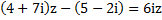 A. 	B. 	C. 	   D. Trên tập số phức, tính A. 		B.                C. 		D. Cho hai số phức , lựa chọn phương án đúngA. 	B.            C. 	D. Tìm số phức liên hợp của số phức z thõa : A. 	B.      C . 	D. Cho  là một số phức . Hãy tìm một phương trình bậc hai với hệ số thực nhận  và  làm nghiệm.A.		B. C. 		D. Giải phương trình sau tìm z  :  A. 	B.    C.    D. Số phức  là nghiệm của phương trình nào sau đây:A. 		B. C. 	D. Tìm hai số phức biết rằng tổng của chúng bằng 4 - i và tích của chúng bằng 5(1 - i). Đáp số của bài toán là:A. 	  B.     C.    D. Trong  , Phương trình  có nghiệm là:A. – 1   B. – 1;    C. – 1;   D. – 1; Cho hai số phức , kết luận nào sau đây là sai:A.     B.    C.   D. Cho (x + 2i)2 = yi (x, y  R). Giá trị của x và y bằng:A. x = 2 và y = 8 hoặc x = -2 và y = -8	  B. x = 3 và y = 12 hoặc x = -3 và y = -12C. x = 1 và y = 4 hoặc x = -1 và y = -4     D. x = 4 và y = 16 hoặc x = -4 và y = -16Cho (x + 2i)2 = 3x + yi (x, y  R). Giá trị của x và y bằng:A. x = 1 và y = 2 hoặc x = 2 và y = 4	    B. x = -1 và y = -4 hoặc x = 4 và y = 1C. x = 2 và y = 5 hoặc x = 3 và y = -4	     D. x = 6 và y = 1 hoặc x = 0 và y = 4III. MỨC ĐỘ VẬN DỤNGGọi  và   là các nghiệm của phương trình . Gọi M, N là các điểm biểu diễn của  và   trên mặt phẳng phức. Khi đó độ dài của MN là:  A.        B. 	   C.    D. Gọi  và   là các nghiệm của phương trình . Gọi M, N, P lần lượt là các điểm biểu diễn của ,  và số phức   trên mặt phẳng phức. Khi đó tập hợp điểm P trên mặt phẳng phức để tam giác MNP vuông tại P là:A. Đường thẳng có phương trình B. Là đường tròn có phương trình C. Là đường tròn có phương trình , nhưng không chứa M, N.D. Là đường tròn có phương trình , nhưng không chứa M, N.Gọi  và   là các nghiệm của phương trình . Giá trị của  là:   A. P = 0	     B. P = 1	 C. P = 2	          D. P = 3Biết số phức z thỏa phương trình . Giá trị của  là:A. P = 0		B. P = 1		C. P = 2		D. P = 3Tập nghiệm của phương trình là:A.      B.      C.      D. Cho số phức z thỏa mãn: . Tìm môđun của .   A.  	 B. 	C. 8		D. 4Tập nghiệm của phương trình :  là:A.    B.   C.  D. Cho số phức z thỏa mản . Phần thực và phần ảo của z là:A. 2; 3		B. 2; -3	      C. -2; 3	D. -2; -3Gọi  và   là các nghiệm của phương trình . Gọi M, N, P lần lượt là các điểm biểu diễn của ,  và số phức   trên mặt phẳng phức. Để tam giác MNP đều thì số phức k là:A.         B. C.        D. Một đáp số khác.Phần thực và phần ảo của    là :A.  0; -1		B. 1; 0		C. -1; 0	      D. 0; 1Trong C, phương trình (2 - i) - 4 = 0 có nghiệm là:A. z = 	B. z = 	C. z = 	D. z = Hãy chọn một  đáp án  là nghiệm của phương trình sau trên tập số phức A. 		B. C. 		D. Trong mặt phẳng phức, gọi A, B, C lần lượt là điểm biểu diễn các số phức . Số phức biểu diễn điểm D sao cho tứ giác ABCD là một hình bình hành là:A. 2 + 3i		B. 2 – i                 C. 2 + 3i		D. 3 + 5iTìm số phức z , biết : A. 	B.    C.      D. Cho số phức . Tập hợp các điểm biểu diễn của  z  sao cho  là một số thực âm là:A. Các điểm trên trục hoành với -1 < x < 1  B. Các điểm trên trục tung với -1 < y < 1C. Các điểm trên trục hoành với D. Các điểm trên trục tung với Cho hai số phức z = x + yi và u = a + bi . Nếu z2 = u thì hệ thức nào sau đây là đúng:A. 	B.    C.    D. Cho hai số phức, lựa chọn phương án đúngA. 		B. C. C. 	D. 